Sahel			SavannaSahara			Kalahari DesertNile RiverLake VictoriaAtlas MountainsCongo RiverNiger RiverTropical RainforestLake TanganyikaMt. KilimanjaroGreat Rift ValleyDesertificationDeforestationInfrastructure	Landlocked		Slash and burn	Irrigation			Famine	Subsistence Farming	Religious Group		Ethnic Group	SwahiliBantuArabAshantiAfrica’s 4 biggest environment problems:  Causes and EffectsLabel the countries, physical features and waterways of Africa	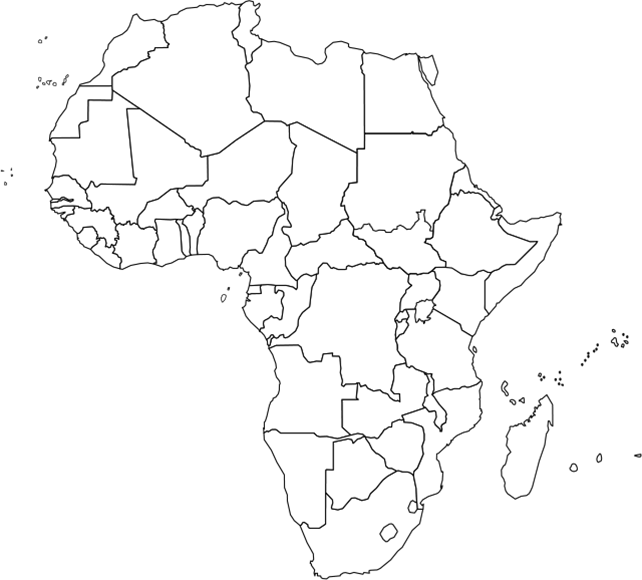 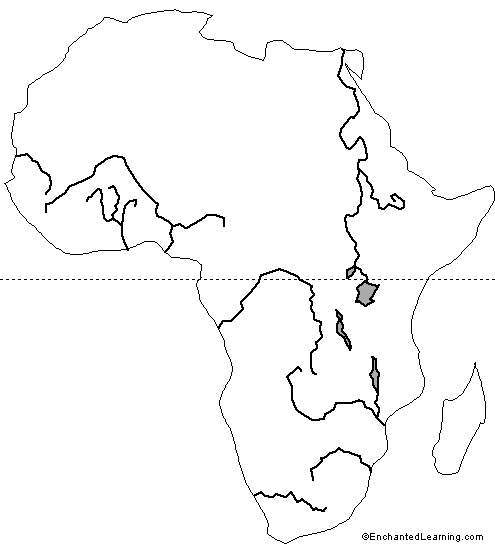 